Lesson 7:  Solve for Unknown Angles—TransversalsClassworkOpening Exercise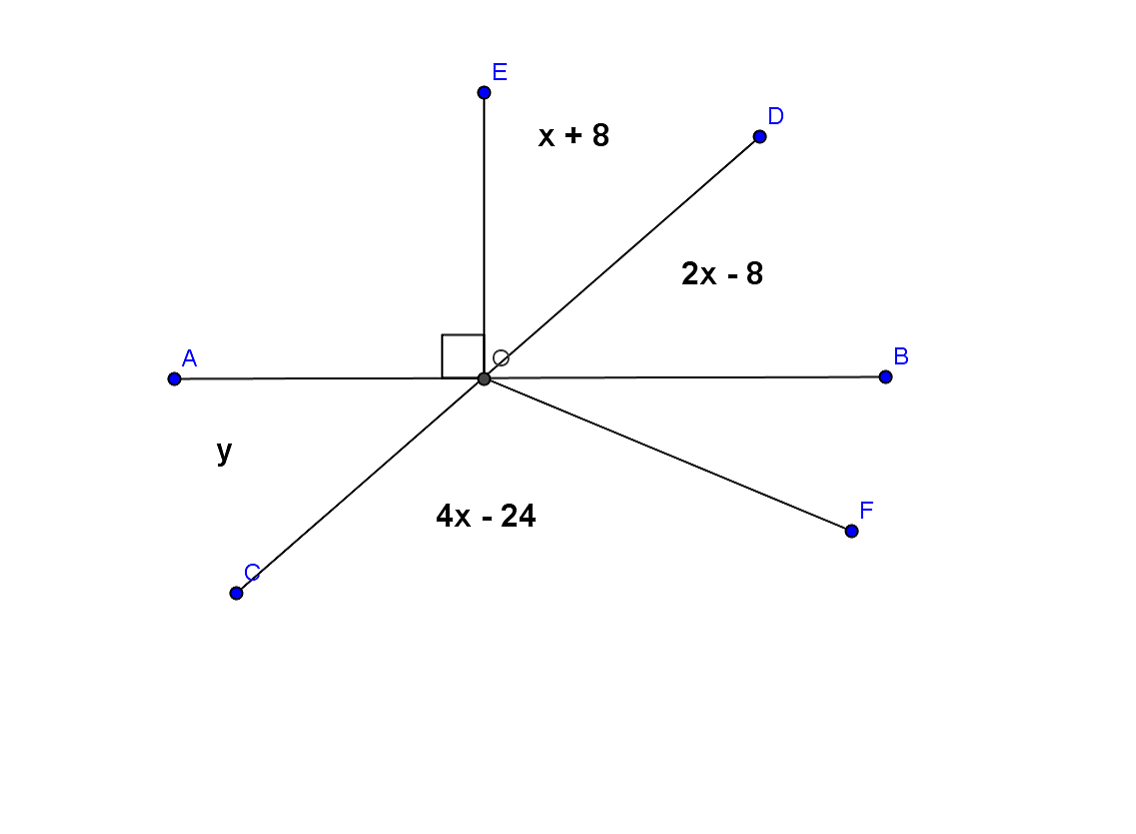 Use the diagram at the right to determine  and .   and  are straight lines.Name a pair of vertical angles: Find the measure of .  Justify your calculation.  	DiscussionGiven line  and line  in a plane (see the diagram below), a third line  is called a transversal if it intersects  at a single point and intersects  at a single but different point.  Line  and line  are parallel if and only if the following types of angle pairs are congruent or supplementary.Corresponding angles are equal in measure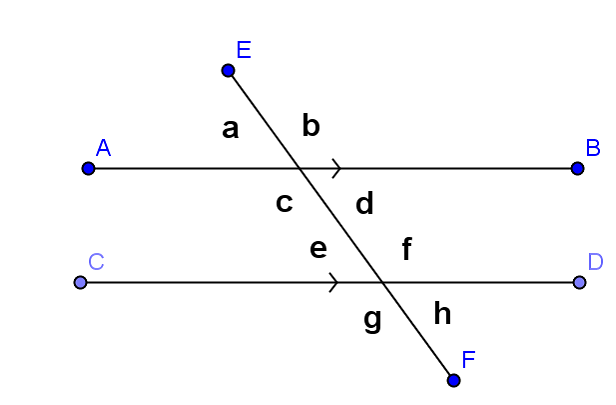 Alternate interior angles are equal in measureSame side interior angles are supplementaryExamplesAn _________________________________is sometimes useful when solving for unknown angles.In this figure, we can use the auxiliary line to find the measures of  and  (how?), then add the two measures together to find the measure of .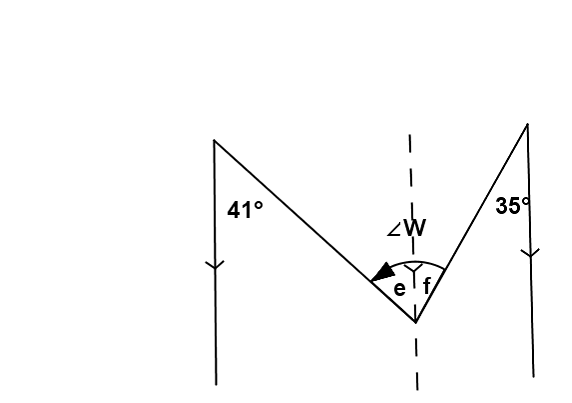 What is the measure of ?ExercisesIn each exercise below, find the unknown (labeled) angles.  Give reasons for your solutions.Relevant VocabularyAlternate Interior Angles:  Let line be a transversal to lines  and  such that intersects  at point and intersects  at point .  Let  be a point on line  and  be a point on line  such that the points  and  lie in opposite half-planes of .  Then  and  are called alternate interior angles of the transversal  with respect to line  and line .  Corresponding Angles:  Let line be a transversal to lines  and .  If  and  are alternate interior angles, and  and  are vertical angles, then  and  are corresponding angles.Problem SetFind the unknown (labeled) angles.  Give reasons for your solutions.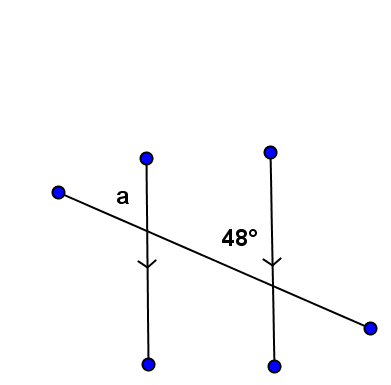 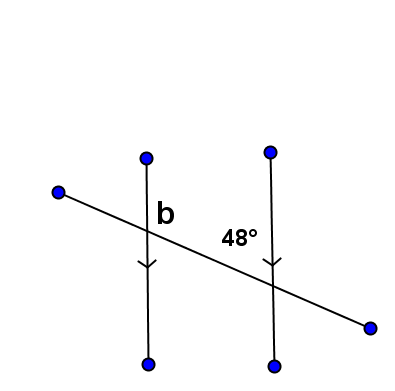 
 = 	

 = 	
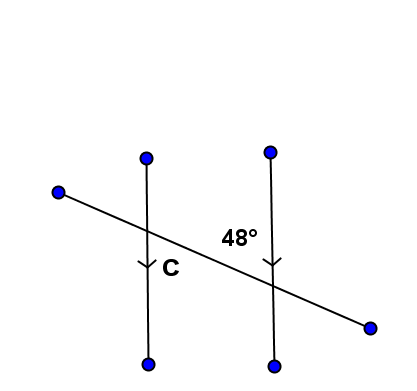 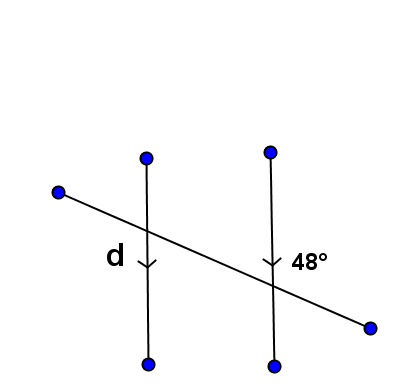 
 =	


 = 	

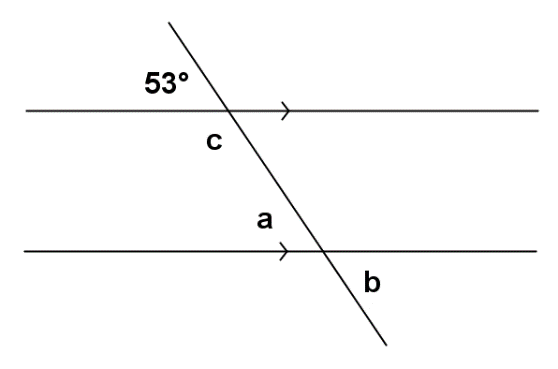  = 	 = 	 = 	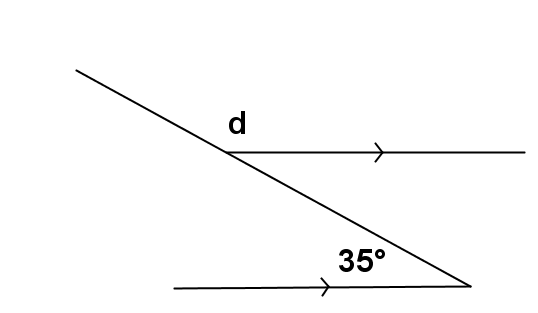  = 	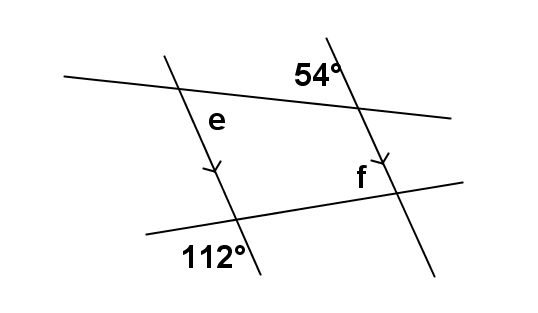  = 	 = 	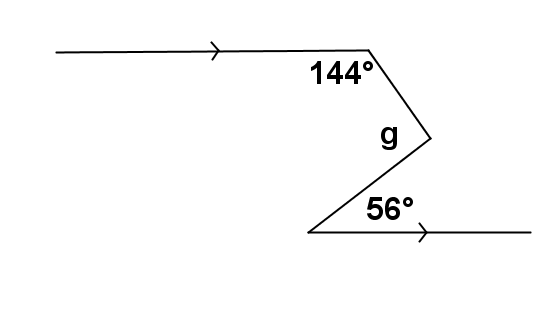  = 	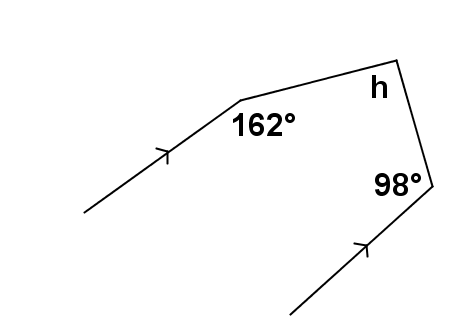  = 	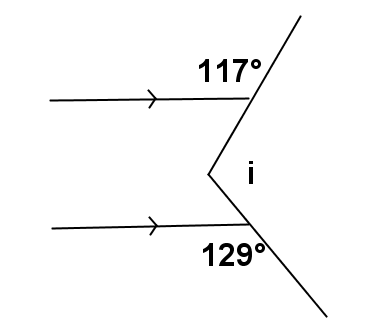  = 	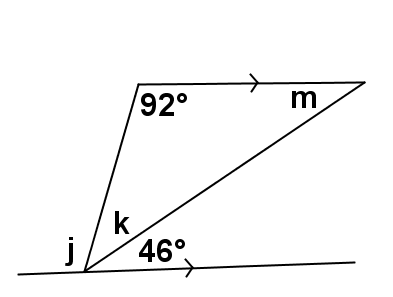  = 	 = 	= 	
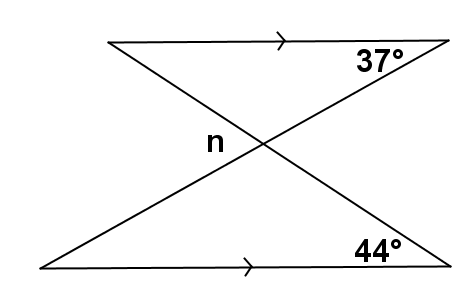  = 	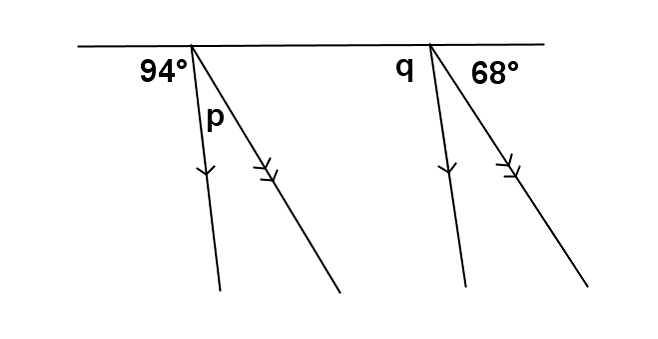  = 	 = 	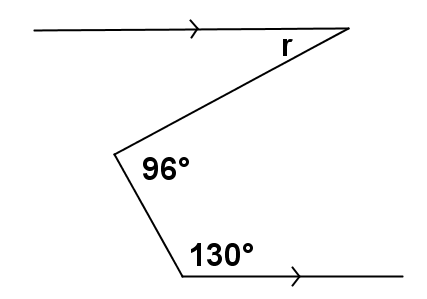  = 	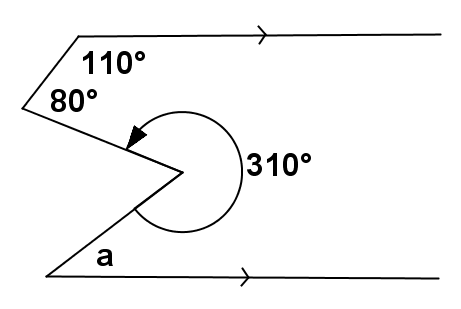  = 	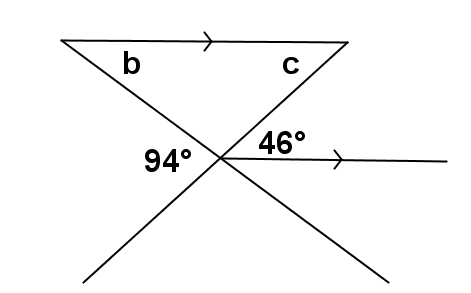  = 	 = 	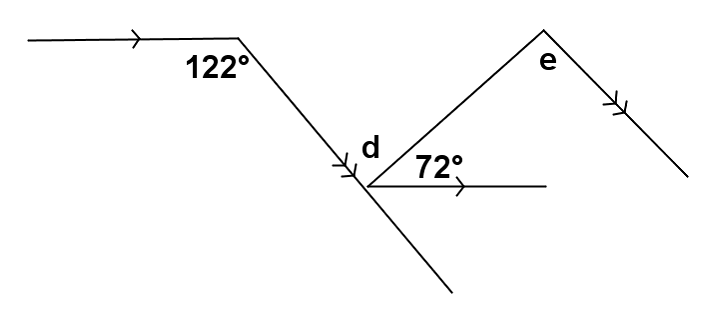  = 	 = 	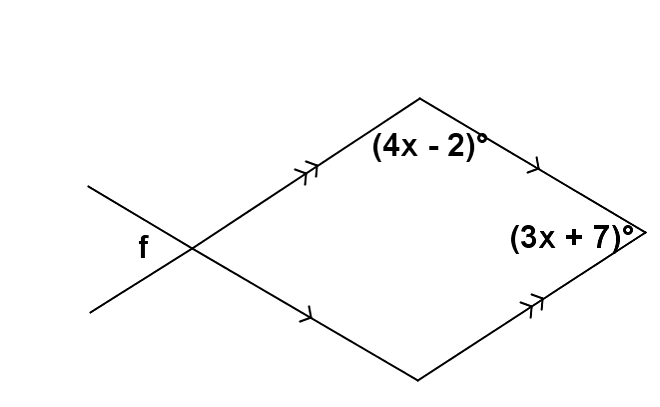  = 	